“I love my shop, but how come I’m not making more money?”If you are struggling to figure out the answer to this question, then you are not alone!  As I consult with consignment shops across the country, at least 90% of them hire me for that very reason.  As consignment and resale shop owners, we have the tangible benefit of not having to invest nearly as much in inventory as regular retail does, so why are we having such cash flow issues?“After just one day with us at our store, Tracy found $60,000 to add to our bottom line.  That was the best investment return I’ve ever had!”  Betty Anderson, Owner - Fun Finds & Designs Furniture Consignment, Canton, GeorgiaImagine owning an Apple computer store and instead of calling a tech guy in India for help, Bill Gates came to your business.  You would have solid results, fast.  This is what you get in having Tracy True Dismukes, MBA, come to your business.  Learn how to make more money from Tracy, a cutting edge leader in the consignment industy, former SouthTrust Bank Corporation management consultant, Past NARTS President, Consignment Chic Television Host and ConsignmentChic.com Online Consignment Community/Ecommmerce Store Founder.  Tracy will custom tailor real profit producing solutions for your business and if you apply these principles, you should recoup your investment within a few months with RESULTS that continue on through the life of your business.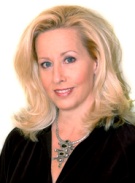 Whether you hire Tracy one-on-one or you prefer to participate in our 9 month group Coaching Program or Teleseminar Series, you can expect to learn more about the following topics:How to Extract More Income Out of Your CURRENT Level of Sales What You Should Do in a Down Economy to INCREASE Sales20 Things to Know BEFORE You Spend One More Dollar on Advertising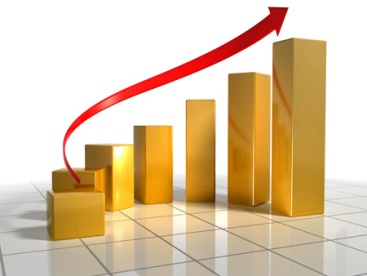 How To Attract the MEDIA to Do Stories on Your Store (for FREE)How You REALLY Should Use Social Media to Pull More BusinessLearn the 7 Mistakes Shop Owners Make – Before YOU Make ThemWhy You MUST Care About Search Engine RankingsWhat Million Dollar Shop Owners are Doing That You Aren’tHow to Know When You Should Open Another StoreHow to Pool Resources With Your COMPETITORS to Get More BusinessWhere, When and How to Use Wholesale, Liquidation and Overstock Vendors Why You Need a Video Camera With You At All TimesHow to Navigate Television, Radio, & Print in a Social Media World And much, much more! “For every dollar you increase sales, roughly 15% drops to the bottom line.  But for every dollar you do not spend, 100% drops to your bottom line.  Focus on fixing the engine first, then add the high octane fuel for maximum performance.”  - Tracy True DismukesYou won’t find a program like this anywhere else that is specific to MAKING MORE MONEY in the consignment/resale industry and is led by a 15 year resale industry expert whose specialty is squeezing more profit out of your existing sales!  Turn this form over to learn how you can START MAKING MORE MONEY right away!It’s guaranteed!